Уважаемые родители!!!      Государственное бюджетное учреждение - Центр психолого-педагогической, медицинской и социальной помощи м.р. Кинель-Черкасский объявляет новый набор детей 5-6 лет в группу коррекции и развития на занятия по развивающей программе "Шаг за шагом".
      Программа направлена на развитие познавательной сферы ребенка (память, внимание, мышление и т.д.), крупной и мелкой моторики, волевой сферы (произвольности психических процессов, саморегуляции), необходимых для успешного обучения, развития коммуникативных навыков. 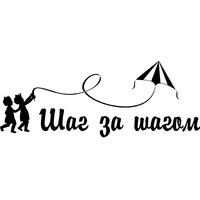        Занятия начнутся с февраля 2020 года. Запись в группу открыта до 31 января  2020 года. Занятия БЕСПЛАТНЫЕ и будут проходить после 16.00!!!
      Обращаться по адресу: с. Кинель-Черкассы, ул. Чапаевская, д. 65, 2 этаж или по телефону: (884660) 4-01-52.       Сайт: www.ppmscentr.ru , В Контакте: vk.com/ppmscentr.